1-3КФ. 15.04.2020г.Все вопросы по по эл.почте  Buh0509@mail.ru  тел.89831615111 Viber /WhatsПодготовиться к тестированию .Тема: Гражданская оборона Классификация защитных сооруженийВ современных условиях в системе мероприятий гражданской обороны укрытие людей в защитных сооружениях, как способ защиты от опасностей, возникающих в военное время, в сочетании с эвакуацией из зон поражения (загрязнения) и использованием средств индивидуальной защиты, повышает надежность защиты населения, а в условиях, когда по ряду причин могут быть затруднены эвакуационные мероприятия из крупных городов в короткие сроки, этот способ защиты становится единственно возможным и эффективным.В последние годы в результате реализации планов инженерно-технических мероприятий гражданской обороны на объектах экономики, в городах и населенных пунктах создан определенный фонд защитных сооружений гражданской обороны. Эти сооружения на сегодня составляют основу системы инженерной защиты населения, создают необходимые условия для сохранения жизни и здоровья людей не только в условиях военного времени, но и в чрезвычайных ситуациях природного, техногенного и иного характера.Существующая организационная система инженерной защиты населения решает задачи по улучшению содержания и использования в мирное время имеющихся защитных сооружений гражданской обороны, поддержанию их в готовности к защите работающих смен важнейших объектов и населения от опасностей; приспособлению в мирное время и в угрожаемый период заглубленных помещений, метрополитенов и других сооружений подземного пространства под убежища и укрытия; подготовке к строительству в угрожаемый период недостающих защитных сооружений гражданской обороны с упрощенным внутренним оборудованием и укрытий простейшего типа.Защитные сооружения гражданской обороны (ЗС ГО) - это сооружения, предназначенные для защиты населения от поражающих факторов современных средств поражения (боеприпасов оружия массового поражения, обычных средств поражения), а также от вторичных факторов, возникающих при разрушении (повреждении) потенциально опасных объектов.Эти сооружения в зависимости от защитных свойств подразделяются на убежища и противорадиационные укрытия ( ПРУ). Кроме того, могут применяться и укрытия простейшего типа (схема 1.1).Схема 1.1.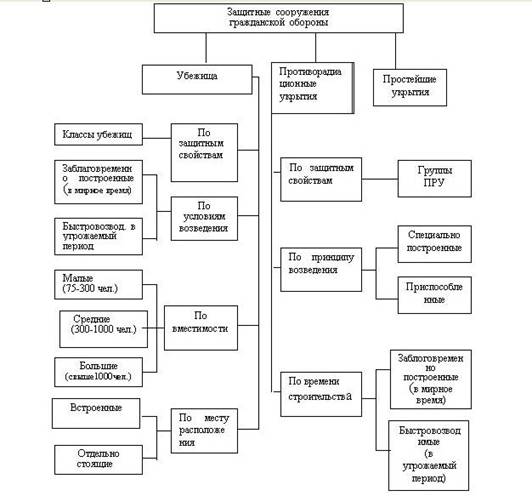 Убежища обеспечивают защиту укрываемых от воздействия поражающих факторов ядерного оружия и обычных средств поражения, бактериальных (биологических) средств, отравляющих веществ, а также при необходимости от катастрофического затопления, аварийно химически опасных веществ, радиоактивных продуктов при разрушении ядерных энергоустановок, высоких температур и продуктов горения при пожаре. Убежища классифицируются по ряду свойств и признаков.По защитным свойствам убежища подразделяются в зависимости от избыточного давления во фронте ударной волны ядерного взрыва и кратности ослабления ионизирующего излучения.По времени возведения различают заблаговременно построенные убежища (в мирное время) и быстровозводимые, построенные в угрожаемый период с упрощенным внутренним оборудованием.По месту расположения относительно застройки убежища подразделяют на встроенные и отдельно стоящие. Кроме того, убежища могут быть расположены в горных выработках, подземном пространстве городов, в метрополитенах и др.По вертикальной посадке убежища могут быть: заглубленные (подвальные), полузаглубленные и возвышающиеся (встроенные в первые этажи зданий).Противорадиационные укрытия предназначены для защиты людей от внешнего ионизирующего излучения при радиоактивном заражении (загрязнении) местности и непосредственного попадания радиоактивной пыли в органы дыхания на кожу и одежду, а также от светового излучения ядерного взрыва. Кроме того, при соответствующей прочности конструкций ПРУ могут частично защищать людей от воздействия ударной и взрывной волны, обломков разрушающихся зданий, а также от непосредственного попадания на кожу и одежду капель отравляющих веществ и аэрозолей бактериальных средств.По защитным свойствам выделяют группы противорадиационных укрытий: П-1, П-2, П-3, П-4, П-5, П-6, П-7.По месту расположения относительно застройки, по времени возведения и вертикальной посадке противорадиационные укрытия подразделяются аналогично убежищам.Простейшие укрытия - это сооружения, не требующие специального строительства, которые обеспечивают частичную защиту укрываемых от воздушной ударной волны, светового излучения ядерного взрыва и летящих обломков разрушенных зданий, снижают воздействие ионизирующих излучений на радиоактивно загрязненной местности, а в ряде случаев защищают от непогоды и других неблагоприятных условий. Открытые щели и траншеи отрываются в течение первых 12 часов. В следующие 12 часов они перекрываются, а к концу вторых суток доводятся до требований к противорадиационным укрытиям.В качестве простейших укрытий наряду с траншеями и щелями могут быть использованы землянки, а также подвалы, подполы, погреба, внутренние помещения зданий. При наличии времени и материалов эти помещения также доводятся до требований к противорадиационным укрытиям.При создании системы коллективных средств защиты руководствуются следующими общими принципами и положениями:для осуществления укрытия людей в военное время и при необходимости в чрезвычайных ситуациях мирного времени следует предусматривать необходимое количество защитных сооружений гражданской обороны;в мирное время защитные сооружения гражданской обороны в установленном порядке могут использоваться в интересах экономики и обслуживания населения, а также для защиты населения от поражающих факторов источников чрезвычайных ситуаций, с сохранением возможности приведения их в заданные сроки в состояние готовности к использованию по назначению (принцип "двойного назначения");защитные сооружения гражданской обороны следует приводить в готовность для приема укрываемых в сроки, не превышающие 12 часов. Защитные сооружения в зонах возможного опасного радиоактивного загрязнения, возможного химического заражения и убежища в зонах вероятного катастрофического затопления должны содержаться в готовности к немедленному приему укрываемых;проектирование защитных сооружений необходимо осуществлять в соответствии со строительными нормами и правилами проектирования защитных сооружений гражданской обороны и другими нормативными документами системы нормативных документов в строительстве;защитные сооружения, входящие в состав химически опасных объектов, атомных станций, установок для производства и переработки ядерного топлива и ядерных материалов, пунктов хранения ядерных материалов и радиоактивных веществ, а также хранилищ радиоактивных отходов необходимо включать в состав пусковых комплексов или объектов первой очереди строительства. При этом ввод в эксплуатацию убежищ при строительстве атомных станций следует предусматривать до физического пуска их первого энергоблока;защитные сооружения для рабочих и служащих (наибольшей работающей смены) предприятий следует располагать на территориях этих предприятий или вблизи них, для остального населения - в районах жилой и общественной застройки;создание системы объектов коллективной защиты населения в мирное время осуществляется на основании планов, разрабатываемых федеральными органами исполнительной власти и органами исполнительной власти субъектов Российской Федерации и согласованных с соответствующими министерствами;убежища и противорадиационные укрытия следует размещать в пределах радиуса сбора укрываемых согласно схемам размещения защитных сооружений гражданской обороны.Определенные трудности использования защитных сооружений гражданской обороны связаны с установленным порядком применения их по "двойному назначению". Дело в том, что имеющийся фонд этих сооружений, независимо от ведомственной принадлежности, должен использоваться в интересах экономики и обслуживания населения без ущерба для выполнения задач по предназначению. Для их освобождения в военное время от размещавшегося в них имущества организации отводится 12 часов. При чрезвычайных ситуациях, например при радиационных и химических авариях, как правило, возникает необходимость занять инженерные сооружения в значительно более короткие сроки. Эта проблема усугубляется также тем, что часть сооружений оказалась сегодня приватизированной вместе с объектами экономики. При этом новые собственники начали перестраивать эти сооружения, снижая тем самым их защитные свойства. Часть сооружений вообще осталась без хозяев.В настоящее время постановлением Правительства Российской Федерации от 23 апреля 1994 г.№359 "Об утверждении Положения о порядке использования объектов и имущества гражданской обороны приватизированными предприятиями, учреждениями и организациями" установлено, что защитные сооружения остаются в собственности государства и должны поддерживаться в готовности к использованию по предназначению.